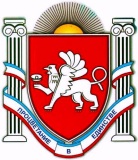 АДМИНИСТРАЦИЯВАСИЛБЕВСКОГО СЕЛЬСКОГО ПОСЕЛЕНИЯБЕЛОГОРСКОГО РАЙОНАРЕСПУБЛИКИ КРЫМПОСТАНОВЛЕНИЕ             16 июня  2021г.	                     с.Васильевка		                            № 147"Об утверждении Положения о порядке и графике составления проекта бюджета Васильевского  сельского поселения Белогорского района Республики Крым на очередной финансовый год и плановый период"В целях своевременного составления проекта бюджета Васильевского сельского поселения Белогорского района Республики Крым  на очередной финансовый год и плановый период, руководствуясь статьей 169 и пунктом 3 статьи 184 Бюджетного кодекса Российской Федерации, решения  Васильевского сельского совета Белогорского района Республики Крым от 15.02.2021 № 67 «О внесении изменений в Положение о бюджетном процессе в муниципальном образовании Васильевское сельское поселение Белогорского района Республики Крым, утвержденного решением 4-й сессии Васильевского сельского совета 1-го созыва от 05.12.2019 № 15», Уставом Васильевского сельского поселения, администрация Васильевского сельского поселения Белогорского  района Республики Крым постановляет:1.Утвердить прилагаемое Положение о порядке составления проекта бюджета  Васильевского сельского поселения Белогорского района Республики Крым на очередной финансовый год и плановый период.2.Утвердить график составления проекта бюджета Васильевского сельского поселения Белогорского района Республики Крым на очередной финансовый год и на плановый период.3. Настоящее постановление подлежит официальному обнародованию на официальном сайте Васильевского сельского поселения (http://васильевка-адм.рф) и на информационном стенде административного здания Васильевского сельского поселения Белогорского района Республики Крым .4. Настоящее постановление вступает в силу со дня подписания.5. Контроль за исполнением настоящего постановления оставляю за собой.Председатель Васильевского сельского совета-глава администрации Васильевского сельского поселения            В.Д. ФрангопуловПоложение
о порядке составления проекта бюджета  Васильевского  сельского поселения Белогорского района на очередной финансовый год и плановый периодОбщие положения1.1. Настоящее Положение разработано в соответствии со статьями 169 и 184 Бюджетного кодекса Российской Федерации, Положением о  бюджетном устройстве и бюджетном процессе в Васильевском сельском поселении, определяет порядок составления проекта бюджета Васильевского сельского поселения на очередной финансовый год.1.2. Проект бюджета Васильевского сельского поселения  составляется на основе прогноза социально-экономического развития Васильевского сельского поселения в целях финансового обеспечения расходных обязательств.1.3. Проект бюджета Васильевского сельского поселения  составляется  и утверждается  сроком на три года – очередной финансовый год и плановый период.Составление проекта бюджета2.1. Непосредственное составление проекта на очередной финансовый год и на плановый период осуществляет сектор по вопросам финансов и бухгалтерского учета администрации Васильевского сельского поселения.2.2. При составлении проекта бюджета сельского поселения:составляется проект решения сельского совета Васильевского сельского поселения о бюджете поселения на очередной финансовый год и на плановый период, формируется пакет документов и материалов, подлежащих представлению в сельский совет Васильевского сельского поселения одновременно с указанным проектом (предварительные и уточнённые реестры расходных обязательств);разрабатывается проект основных направлений бюджетной и налоговой политики Васильевского сельского поселения на очередной финансовый год и на плановый период;устанавливаются источники финансирования дефицита бюджета на очередной финансовый год и на плановый период;устанавливается объем межбюджетных трансфертов, получаемых из других бюджетов и (или) представляемых другим бюджетам бюджетной системы Российской Федерации в очередной финансовом году;разрабатываются основные характеристики проекта бюджета поселения на очередной финансовый год и на плановый период, а также осуществляются расчеты объема бюджетных ассигнований из бюджета поселения на исполнение действующих и принимаемых расходных обязательств;обосновываются бюджетные ассигнования на очередной финансовый год и на плановый период в установленном порядке;распределяются предельные объёмы бюджетных ассигнований по кодам бюджетной классификации;осуществляется оценка ожидаемого исполнения бюджета сельского поселения за текущий финансовый год;разрабатываются проекты программ муниципальных внутренних заимствований, муниципальных гарантий Васильевского сельского поселения в валюте Российской Федерации на очередной финансовый год и на плановый период;подготавливается совместно с субъектами бюджетного планирования прогноз поступлений доходов в бюджет поселения;устанавливается, детализируется и определяется порядок применения бюджетной классификации Российской Федерации в части, относящейся к бюджету поселения при формировании проекта бюджета поселения;представляются главе Васильевского сельского поселения предложения по финансовому обеспечению расходных обязательств, предлагаемых к принятию или изменению на очередной финансовый год и на плановый период и на плановый период, в том числе по муниципальным программам; формируется пояснительная записка к проекту решения о бюджете поселения.2.3. Сектор по вопросам финансов и бухгалтерского учета  администрации Васильевского  сельского поселения предоставляет в сектор финансов и бухгалтерского учета сведения, необходимые для составления бюджета:об остаточной стоимости имущества, находящегося на балансе сельского поселения;о начисленных суммах земельного налога за отчетный финансовый год по муниципальным учреждениям и расчет земельного налога на отчетный финансовый год и на плановый период в разрезе сфер деятельности учреждений;о начисленных в отчетном финансовом году, ожидаемых в текущем финансовом году и прогнозируемых в очередном финансовом году и плановом периоде (с представлением расчета и обоснованием методики расчета) поступлениях в бюджет поселения доходов от использования и распоряжения имуществом, находящегося в муниципальной собственности;предполагаемый перечень передаваемых органам местного самоуправления поселения государственных полномочий.2.4. Субъекты бюджетного планирования формируют и представляют в сектор финансов и бухгалтерского учета администрации Васильевского  сельского поселения:материалы для прогноза поступлений доходов в бюджет поселения, источников финансирования дефицита бюджета поселения в очередном финансовом году;предложения по финансовому обеспечению действующих и принимаемых расходных обязательств в очередном финансовом году;перечень нормативных правовых актов, подлежащих признанию утратившими силу, приостановлению, изменению или принятию в связи с принятием решения о бюджете поселения; предложения по вопросам соответствующей сферы деятельности, необходимые для подготовки пояснительной записки к проекту решения о бюджете сельского поселения;перечень муниципальных программ, в том числе предлагаемых (планируемых) к принятию в очередном финансовом году;другую информацию и материалы, необходимые для составления проекта решения о бюджете поселения на очередной финансовый год и на плановый период, документов и материалов, представляемых одновременно с ними, и предусмотренные нормативными правовыми актами Васильевского сельского поселения.Приложение к ПоложениюГрафиксоставления проекта бюджета Васильевского  сельского поселения  Белогорского  района Республики Крым на очередной финансовый год и на плановый период№ п/пНаименование показателей, материалов, документов, мероприятийОтветственный исполнительПредельный срок представления материалов и документов, исполнения мероприятийКуда представляется123451.Предварительные показатели прогноза социально-экономического развития муниципального образованияАдминистрация Васильевского сельского поселенияДо 23 июняСектор по вопросам финансов и бухгалтерского учета2.Направление предложений по формированию перечня муниципальных программ, планируемых к реализации за счет средств бюджета сельского поселенияГРБСыДо 30 июняАдминистрация Васильевского сельского поселения3.Представление предложений по оптимизации и повышению эффективности бюджетных расходовГРБСыПо отдельному графикуСектор по вопросам финансов и бухгалтерского учета4.Согласование исходных данных для расчета дотации на выравнивание бюджетной обеспеченности поселенияАдминистрация Васильевского сельского поселениядо 02 августаМинистерство финансов Республики Крым5.Доведение предельных объемов бюджетных ассигнований на очередной финансовый год и плановый период в разрезе главных распорядителей средств бюджетаАдминистрация Васильевского сельского поселенияДо 10 августаГРБСы8.Формирование кодов целевых статей расходов бюджета муниципального образованияВасильевского сельское поселениеСектор по вопросам финансов и бухгалтерского учетаПо мере поступления предложенийх9Прогноз основных показателей социально экономического развития Васильевского сельского поселения на очередной финансовый год и плановый периодАдминистрация Васильевского сельского поселениядо 15 июляСектор по вопросам финансов и бухгалтерского учета10Предоставление расчета на финансирование переданных полномочий на очередной финансовый год и на плановый периодАдминистрация Васильевского сельского поселенияДо 01 августаСектор по вопросам финансов и бухгалтерского учета11Представление проекта перечня муниципальных программ с учетом внесенных изменений, планируемых к реализации на территории Васильевского сельского поселения, начиная с очередного финансового годаАдминистрация Васильевского сельского поселенияДо 02 августаСектор по вопросам финансов и бухгалтерского учета12Представление прогноза поступления налоговых и неналоговых доходов бюджета Васильевского сельского поселения в разрезе всех администрируемых доходов на очередной финансовый год и на плановый период и пояснительных записок по каждому источнику доходовГАДБыДо 02 августаСектор по вопросам финансов и бухгалтерского учета13.Подготовка проектов муниципальных программ  с учетом внесения изменений в действующие и новые программыГРБСыДо 01 сентябряСектор по вопросам финансов и бухгалтерского учета14Предварительные итоги социально-экономического развития Васильевского сельского поселения за 1 полугодие 2021 годаАдминистрация Васильевского сельского поселениядо 02 августаСектор по вопросам финансов и бухгалтерского учета15.Прогноз поступления налоговых и неналоговых доходов местного бюджета на очередной финансовый год и на плановый период в разрезе кодов бюджетной классификации Российской Федерации по формам, доведенным Министерством финансов Республики КрымСектор по вопросам финансов и бухгалтерского учетаПо графику МинистерстваМинистерство финансов Республики Крым16. Сведения о показателях ресурсного обеспечения муниципальных программ на период их действияАдминистрация Васильевского сельского поселениядо 10 сентябряСектор по  финансам  и бухгалтерского учета17.Подготовка проекта основных направлений бюджетной и налоговой политики Сектор по вопросам финансов и бухгалтерского учетаДо 1 октябряАдминистрация Васильевского сельского поселения18.Представление паспортов утвержденных муниципальных программ (проектов изменений в паспорта)ГРБСыДо 17 сентябряАдминистрация Васильевского сельского поселения19.Представление проекта постановления администрации о прогнозе социально-экономического развития муниципального образованияАдминистрация Васильевского сельского поселенияДо 20 октябряСектор финансов и бухгалтерского учета20.Формирование реестра источников доходов бюджета сельского поселенияГАДыДо 1 октябряСектор по вопросам финансов и бухгалтерского учета21.Формирование реестра расходных обязательств бюджета сельского поселенияГРБСыДо 1 октябряСектор по вопросам финансов и бухгалтерского учета22.Разработка и представление проекта решения о бюджете сельского поселенияАдминистрация Васильевского сельского поселенияДо 15 ноябряВасильевского сельский совет23.Направление на согласование в Министерство финансов Республики Крым проекта решения «О бюджете Васильевского сельского поселения Белогорского района Республики Крым на очередной финансовый год и плановый период»Администрация Васильевского сельского поселенияДо 15 октябряМинистерство финансов Республики Крым24.Проведение публичных (общественных) слушаний проекта бюджета муниципального образования Васильевское сельское поселение Белогорского района Республики Крым на очередной финансовый год и плановый периодАдминистрация Васильевского сельского поселенияВ период со дня внесения в сельский совет проекта бюджета до дня его рассмотрения сельским советом в первом чтении